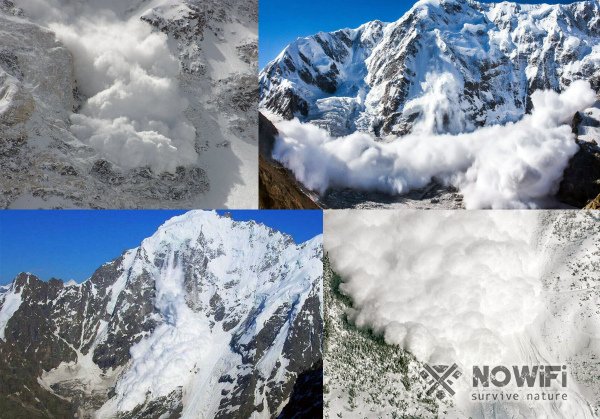 Лавина – это масса снега, падающая или движущаяся со скоростью 20 – 30 м/с. Падение лавины сопровождается образованием воздушной предлавинной волны, производящей наибольшие разрушения. Они чаще всего сходят со склонов крутизной более 30°, если склон без кустарника и деревьев – при крутизне более 20°. При крутизне более 45° лавины сходят практически при каждом снегопаде.Причинами схода снежной лавины являются: длительный снегопад, интенсивное таяние снега, землетрясение, взрывы и другие виды деятельности людей, вызывающие сотрясение горных склонов и колебания воздушной среды. «Сходящие» лавины снега могут вызывать разрушения зданий, инженерных сооружений, засыпать уплотнившимся снегом дороги и горные тропы.Спасатели рекомендуют всегда следовать таким рекомендациям:Если идёт снег, дождь или дует сильный ветер, прогулку лучше отложить, дождавшись хорошей погоды.Если вы уже в горах, быть внимательным и следить за изменением погодных условий.Заранее изучить местность, спросив у специалистов, где по планированному маршруту может быть сход лавин.Узнав о таких местах, избегайте их. Спросите, как их обойти.Если вы заметили небольшие оползни, то в горы лучше не идти, - это говорит о том, что снег рыхлый и влажность воздуха высокая.Запомните: если склон более 20 градусов и на нём нет деревьев и кустарников, то его лучше обойти - есть вероятность сползания больших масс снега. После снегопада такой склон можно переходить только через 3 дня.Даже в хорошую погоду нельзя переходить лощины со склоном более 30 градусов.Самый опасный период схода лавин - это весна и лето.Нужно избегать склонов со свисающими снежными карнизами.Можно сделать тесты, чтобы проверить снежный покров на прочность.Возвращаться назад по той же дороге, по которой шли.Не стоит громко кричать, находясь в горах.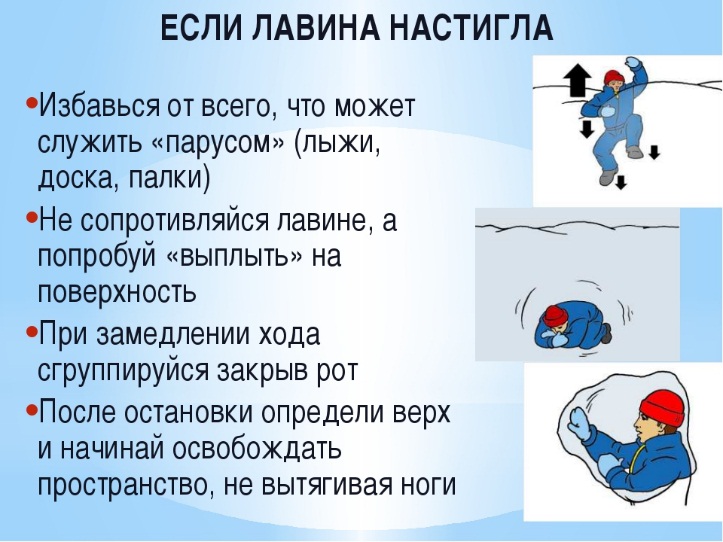 Чтобы максимально сохранить кислород и выжить до приезда спасателей, необходимо четко следовать такому плану действий при сходе лавины:Закрыть нос, рот рукавом, перчаткой, шарфом, чтобы защитить дыхательные пути от попадания снега.Сгруппироваться, согнуться калачиком, чтобы при первом ударе снежная масса не сломала кости, заняв горизонтальное положение.Попав в лавину - всеми силами стараться оставаться на поверхности и перемещаться к краю, где скорость ниже.Сбросить всё, что может затянуть в глубину снега (лыжи, палки, сноуборд).Постараться взяться за опору (например, пласт снега), чтобы не утащило на глубину.Когда лавина остановилась, первым делом нужно создать вокруг себя воздушное пространство, стаптывая снег ногами, чтобы можно было дышать.По возможности определить, где верх или низ и выбираться наружу, если позволяет самочувствие. Для этого достаточно плюнуть перед лицом. Если слюна упадет вниз, значит, поверхность находится вверху, и наоборот. Если чувствуете, что что-то сломали, то лучше ждать помощь, экономя кислород.Правила поиска людей под лавинойЕсли вы увидели, как сошла снежная лавина, или смогли выбраться из нее самостоятельно, первым делом сообщите о происшествии в администрацию ближайшего населенного пункта. Там организуют поиск и спасение других пострадавших.Отправляясь в горы, всегда нужно брать с собой карту местности, фонарь, компас и аптечку. Отыскав человека под завалами снега, необходимо оказать первую помощь: обработать раны (если в этом есть такая потребность), наложить шину (или просто зафиксировать конечности), если обнаружили переломы. Доставить в ближайший медпункт.Находясь в горах, важно соблюдать все правила безопасности и сохранять бдительность потому, что снежная лавина - это самое опасное явление в такой местности.Просчет риска образования лавинВ лавиноопасных местах специалисты ведут контроль за накоплением снега, часто искусственно вызывая сход снежных масс, строят защитные сооружения, а также специально обученные люди всегда готовы прийти на помощь.Действия при возникновении снежной лавиныНаселение, проживающее в лавиноопасных местах, должно знать возможные направления и основные характеристики этого природного явления. На основе прогнозов до жителей заблаговременно доводится информация о ситуации в месте расположения их населенного пункта и предприятий о порядке подачи сигналов об угрозе возникновения или возникновении опасности. Организуется эвакуация людей, животных, имущества из зоны угрозы в безопасные районы.В случае отсутствия информации, избежать гибели можно покинув квартиру (другие сооружения) и двигаться необходимо вверх, стараясь не попасть под движущейся поток. Возвращаться можно только убедившись в отсутствии повторной угрозы.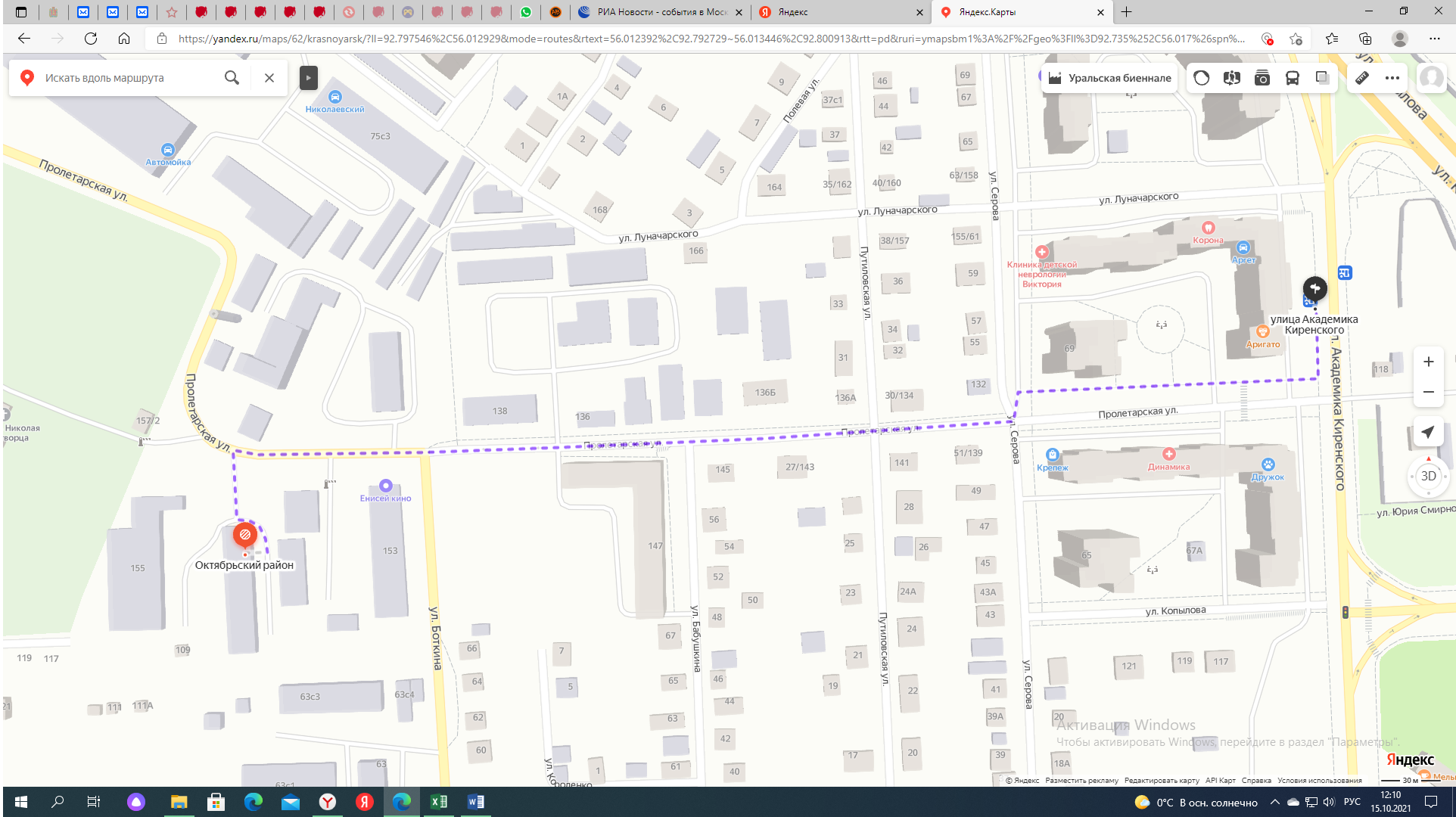 Краевое государственное казённое образовательное учреждение ДПО  «Институт региональной безопасности» находится по адресу:660100, г. Красноярск, ул. Пролетарская, 155.т. (391) (391) 229-74-74Остановка транспорта: ул. Луначарского.Автобусы  2, 76, 12, 11, 43, 49,  80,троллейбусы 5, 13, 15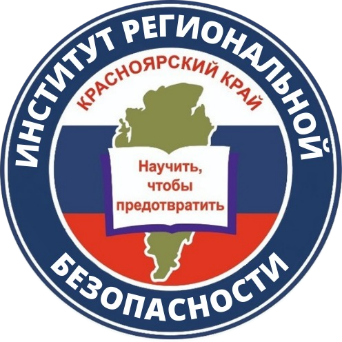 Снежная лавина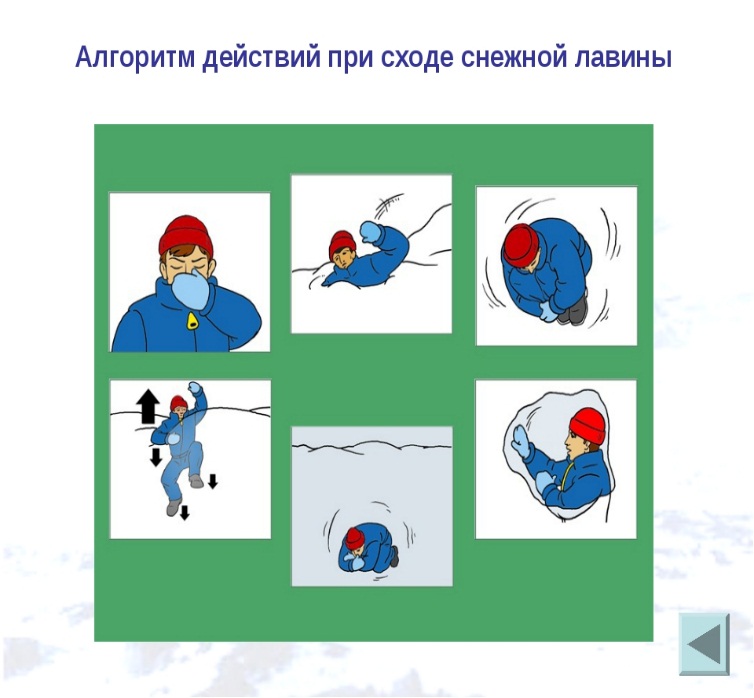 г. Красноярск